AJAY    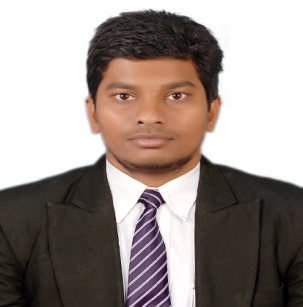 E-Mail: ajay.379817@2freemail.com Industry Preference: Construction & ManufacturingProfile SnapshotBachelor of Technology in CIVIL ENGINEERING with 2 years 10 months of experience in executing prestigious civil projects in Construction industries.Formally engaged Projects, Residential Building, Commercial Building, Villas.Having the capability of working for multiple projects, a unique ability to maintain an overview of entire projects.Gained exposure in developing project baselines, monitoring and controlling projects with respect to cost, resource deployment, time over-runs and quality compliance to ensure satisfactory execution of projects.An effective communicator with excellent analytical, problem-solving and relationship management skills.Work ExperienceSince 15th May 2017-28thFeb 2018 as Jr. Planning Engineer/Site Engineer in Sree Constructions at Hyderabad  Planning Engineer:Working as a part of busy team, taking responsibility for several schemes at different stages. The job responsibilities include Site visits, tracking, Updating as per the base line. Applying procedures and systems to ensure the ease and quality of the work.Job Responsibilities:Tracking the delivery of all the project-related materials.Preparing analysis reports to track the progress of each phase of construction.Producing the weekly, monthly reports in detail based on the work progress.Reviewing progress plan. If any shortfall, then analyze the reason & immediately recommend a recovery plan.Reporting planning manager about work progress and make comparison between plan and actual progress Participating in project meetings and discussions with the client asrequired.Key Result Areas:Engaged in Civil works Managing project activities involving various requirements with respect to manpower and monitoring overall project operations for ensuring timely completion of projectsPreparation, execution and monitoring, of all civil worksDetailed quantity calculations BOQ/Tender, Invoicing, Estimating, Budgeting, Costing, Measurements of works, extra items with rate Analysis and Deviation etc.Assisting in the formulations, strict implementation, monitoring and reporting of safety Rules and standards in the project siteSince 09th October 2015-12th May 2017 as Civil Engineer in Dhruva Constructions at RMSA Building Project, KarnatakaSite Engineer:Job responsibilities included planning and supervising the contractors work to ensure the minimal wastage of material and tracking the quantity of work done, preparation and submission of the bills to the sub-contractorQuantity Surveyor:Ensuring the projects run smoothly and structures are completed within budget and on time, working closely with the end client on various activities of the project, creating detailed estimation, payments for the sub-contractors and consultant’s approval for receiving the client payments. Monitoring as well as updating the actual quantities, cross check whether the quantities are as per B.O.Q and other aspects etc.Since 2nd FEB 2015-7th AUG 2015:  Jr. Site Engineer in SS Designers & Planners at HyderabadJob ResponsibilitiesExecution of works is recorded in measurementbook.Visiting site for the physicalmeasurements.Executed works are to be checked before makingbills.In charge of the site, handling the site issues and otherthings.Preparing daily progress report, daily laborreport.Managing the manpower and resources for the facility of work atsite.Working more efficiently and productively so that maximum output comes.CERTIFICATIONSPRIMAVERA P6 (ISO Certified)QUANTITY SURVEY (ISO Certified)INTERNSHIP for 1 months from L&T Metro Rail, HyderabadAcademic Details        Graduation   :         Bachelor of Technology in  Civil Engineering        Institute        :         Guru Nanak Engineering College        University     :         JNTU Hyderabad        College         :          ST. Mary’s Junior College        Board           :         Board of Intermediate Education, Andhra Pradesh        School          :         Triveni Talent School        Board           :         Andhra Pradesh State Secondary BoardIT Skills								Sound knowledge of MS Office and Internet ApplicationsBasic HardwarePersonal Details Date of Birth           :     15TH JUN 1993Gender                     :     MaleMarital Status          :     UnmarriedNationality               :     IndianLanguages Known  :     English, Hindi and TeluguDECLARATION:   I hereby declare that the above-furnished details are true to the best of my knowledge.